Great article on Hemings.com:  1966 Chevrolet Corvair homecomingDon HomuthMarch 6, 2019
https://www.hemmings.com/blog/2019/03/06/1966-chevrolet-corvair-homecoming-the-good-news-and-the-bad-news/?refer=news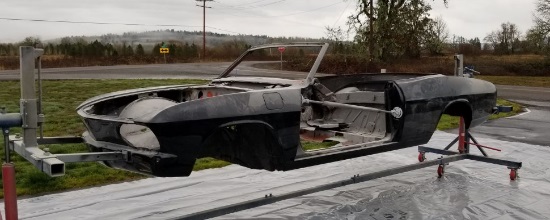 1966 Chevrolet Corvair homecoming – The good news and the bad news - hemmings.comGary Ludwick says: March 7, 2019 6:34 pm. Was a 25 year old in his first job and was in love with the 66 Corvair, especially the convertible. Had the down payment and was ready to sign on the dotted line.www.hemmings.com